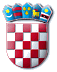 REPUBLIKA HRVATSKAMINISTARSTVO RADA, MIROVINSKOGA SUSTAVA, OBITELJI I SOCIJALNE POLITIKEOPIS POSLOVA I PODACI O PLAĆIRADNIH MJESTAIZ OGLASA, KLASA: 112-03/22-01/31,URBROJ: 524-02-01/1-22-1, od 17. lipnja 2022. godine	Zagreb, lipanj 2022. godineOPIS POSLOVA I PODACI O PLAĆI RADNIH MJESTA SAMOSTALNI SEKTOR ZA DRUGOSTUPANJSKI POSTUPAKSlužba za drugostupanjski postupak u području prava socijalne skrbiViši/a upravni/a savjetnik/ica – 2 izvršitelja/ice (r.m.br. 383.)OPIS POSLOVA:Izvod iz Pravilnika o unutarnjem redu Ministarstva rada, mirovinskoga sustava, obitelji i socijalne politikeobavlja poslove koji se odnose na vođenje upravnog postupka i rješavanje o žalbama izjavljenim protiv rješenja centara za socijalnu skrb, upravnih odjela jedinica područne (regionalne) samouprave, upravnih tijela Grada Zagreba nadležnih za poslove socijalne skrbi i poslove zaštite osoba s invaliditetom, pravima na usluge u socijalnoj skrbi, davanju, obnavljanju i prestanku dozvole za obavljanje udomiteljstva, u području obavljanja djelatnosti socijalne skrbi kao profesionalne djelatnosti (savjetovališta, obiteljski domovi i poslovi pomoći i njege u kući), te drugim pravima iz socijalne skrbi propisanih posebnim zakonima; vodi upravni postupak i rješava o žalbama izjavljenim protiv rješenja strukovnih komora prema posebnim propisima; vodi upravni postupak i rješava o sukobu nadležnosti između centara za socijalnu skrb te o izuzeću ravnatelja centara za socijalnu skrb; prosljeđuje žalbe nadležnim tijelima na postupanje te podnosi izvješća o svom radu;obavlja poslove koji se odnose na postupke po tužbama podnesenim protiv drugostupanjskih rješenja, uključujući i davanje odgovora na tužbe kao i zastupanja u upravnim sporovima;obavlja druge poslove u okviru svog djelokruga;obavlja druge poslove po uputi i nalogu nadređenih.PODACI O PLAĆI RADNOG MJESTA:Na temelju članka 108. Zakona o državnim službenicima i namještenicima („Narodne novine“, broj 27/01), a u vezi s člankom 144. stavkom 2. Zakona o državnim službenicima („Narodne novine”, broj 92/05, 107/07, 27/08, 34/11, 49/11, 150/11, 34/12, 49/12 – pročišćeni tekst, 37/13, 38/13, 138/15 – Odluka Ustavnog suda Republike Hrvatske, 61/17, 70/19 i 98/19), plaću radnog mjesta višeg upravnog savjetnika čini umnožak koeficijenta složenosti poslova radnog mjesta koji, sukladno odredbi članka 3. stavka 1. podstavka a) točke 10. Uredbe o nazivima radnih mjesta i koeficijentima složenosti poslova u državnoj službi („Narodne novine“, broj 37/01, 38/01 – ispravak, 71/01, 89/01, 112/01, 7/02 – ispravak, 17/03, 197/03, 21/04, 25/04 – ispravak, 66/05, 131/05, 11/07, 47/07, 109/07, 58/08, 32/09, 140/09, 21/10, 38/10, 77/10, 113/10, 22/11, 142/11, 31/12, 49/12, 60/12, 78/12, 82/12, 100/12, 124/12, 140/12, 16/13, 25/13, 52/13, 96/13, 126/13, 2/14, 94/14, 140/14, 151/14, 76/15, 100/15, 71/18, 73/19, 63/21 i 13/22), iznosi 1,523 i osnovice za izračun plaće, uvećan za 0,5% za svaku navršenu godinu radnog staža. Osnovica za izračun plaće državnih službenika i namještenika utvrđena je Kolektivnim ugovorom za državne službenike i namještenike („Narodne novine“, broj 56/22) te od 1. svibnja 2022. godine, iznosi 6.286,29 kuna bruto.2. Stručni/a savjetnik/ca - 1 izvršitelj/ica (r.m.br. 384.) OPIS POSLOVA:Izvod iz Pravilnika o unutarnjem redu Ministarstva rada, mirovinskoga sustava, obitelji i socijalne politikeobavlja poslove koji se odnose na vođenje upravnog postupka i rješavanje o žalbama izjavljenim protiv rješenja centara za socijalnu skrb, upravnih odjela jedinica područne (regionalne) samouprave, upravnih tijela Grada Zagreba nadležnih za poslove socijalne skrbi i poslove zaštite osoba s invaliditetom, pravima na usluge u socijalnoj skrbi, prosljeđuje žalbe nadležnim tijelima na postupanje te podnosi izvješća o svom radu;obavlja poslove koji se odnose na postupke po tužbama podnesenim protiv drugostupanjskih rješenja, uključujući i davanje odgovora na tužbe kao i zastupanja u upravnim sporovima;obavlja druge poslove u okviru svog djelokruga;      obavlja druge poslove po uputi i nalogu nadređenih.PODACI O PLAĆI RADNOG MJESTA:Na temelju članka 108. Zakona o državnim službenicima i namještenicima („Narodne novine“, broj 27/01), a u vezi s člankom 144. stavkom 2. Zakona o državnim službenicima („Narodne novine”, broj 92/05, 107/07, 27/08, 34/11, 49/11, 150/11, 34/12, 49/12 – pročišćeni tekst, 37/13, 38/13, 138/15 – Odluka Ustavnog suda Republike Hrvatske, 61/17, 70/19 i 98/19), plaću radnog mjesta stručnog savjetnika čini umnožak koeficijenta složenosti poslova radnog mjesta koji, sukladno odredbi članka 3. stavka 1. podstavka a) točke 13. Uredbe o nazivima radnih mjesta i koeficijentima složenosti poslova u državnoj službi („Narodne novine“, broj 37/01, 38/01 – ispravak, 71/01, 89/01, 112/01, 7/02 – ispravak, 17/03, 197/03, 21/04, 25/04 – ispravak, 66/05, 131/05, 11/07, 47/07, 109/07, 58/08, 32/09, 140/09, 21/10, 38/10, 77/10, 113/10, 22/11, 142/11, 31/12, 49/12, 60/12, 78/12, 82/12, 100/12, 124/12, 140/12, 16/13, 25/13, 52/13, 96/13, 126/13, 2/14, 94/14, 140/14, 151/14, 76/15, 100/15, 71/18, 73/19, 63/21 i 13/22), iznosi 1,232 i osnovice za izračun plaće, uvećan za 0,5% za svaku navršenu godinu radnog staža. Osnovica za izračun plaće državnih službenika i namještenika utvrđena je Kolektivnim ugovorom za državne službenike i namještenike („Narodne novine“, broj 56/22) te od 1. svibnja 2022. godine, iznosi 6.286,29 kuna bruto.